هو الباقي هذا كتاب جعلناه لقائنا...حضرت بهاءاللهأصلي عربي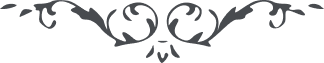 كتاب مبين - آثار قلم اعلى – جلد 1، لوح رقم (137)، 153 بديع، صفحه 390هو الباقیهذا کتاب جعلناه لقآئنا للذین اقبلوا الی الله فی تلک الایام التی فیها تغیرت البلاد من زار ما نزل من جهة العرش فی هذا اللوح و یجد نفسه فی ریب من لقآء ربه انه ممن اعرض عن الله فالق الاصباح ان یا اطیار الفردوس ان استمعوا ندآء المحبوب فی تلک الایام التی فیها زلت الاقدام فی اقبالکم استفرح الملأ الاعلی و بهجرکم فی اللقآء و ظماءکم قرب البحر ارتفع نحیب البکآء من سکان مدآئن البقآء حبذا هذا السرور و الحزن کانهما اعتنقا فی یوم الله المقتدر العزیز المختار قد اشتعلت اکباد المشرکین مما ارسلناه من قبل لذا یمکرون لنفسی فی العشی و الابکار طوبی لکم بما دخلتم فی المدینة و فزتم بما اراد ربکم العزیز الوهاب ینبغی لکم بان تظهر من وجوهکم البشارة و الابتهاج لتجد کل نفس منکم التسلیم و الرضا کذلک قضی من قلم البهآء ان ربکم الرحمن لهو العالم بالسر و الاجهار انتم فی ظل عنایتی و قباب رحمتی اذا طرف الله متوجه الیکم یا اولی الابصار طوبی لکم و لمن یحبکم و لمن یقبل الیکم خالصا لوجه الله العزیز الجبار یشهد الله و الذین طافوا حول العرش انتم فزتم بلقآئه و طفتم حول کعبة امره و حضرتم تلقآء وجهه انه لهو المقتدر علی ما تشآء لا اله الا هو العزیز المنان لعمری قبلنا منکم ما اردتم و نکون معکم فی کل الاحیان و البهآء علیکم من لدن عزیز مستعان